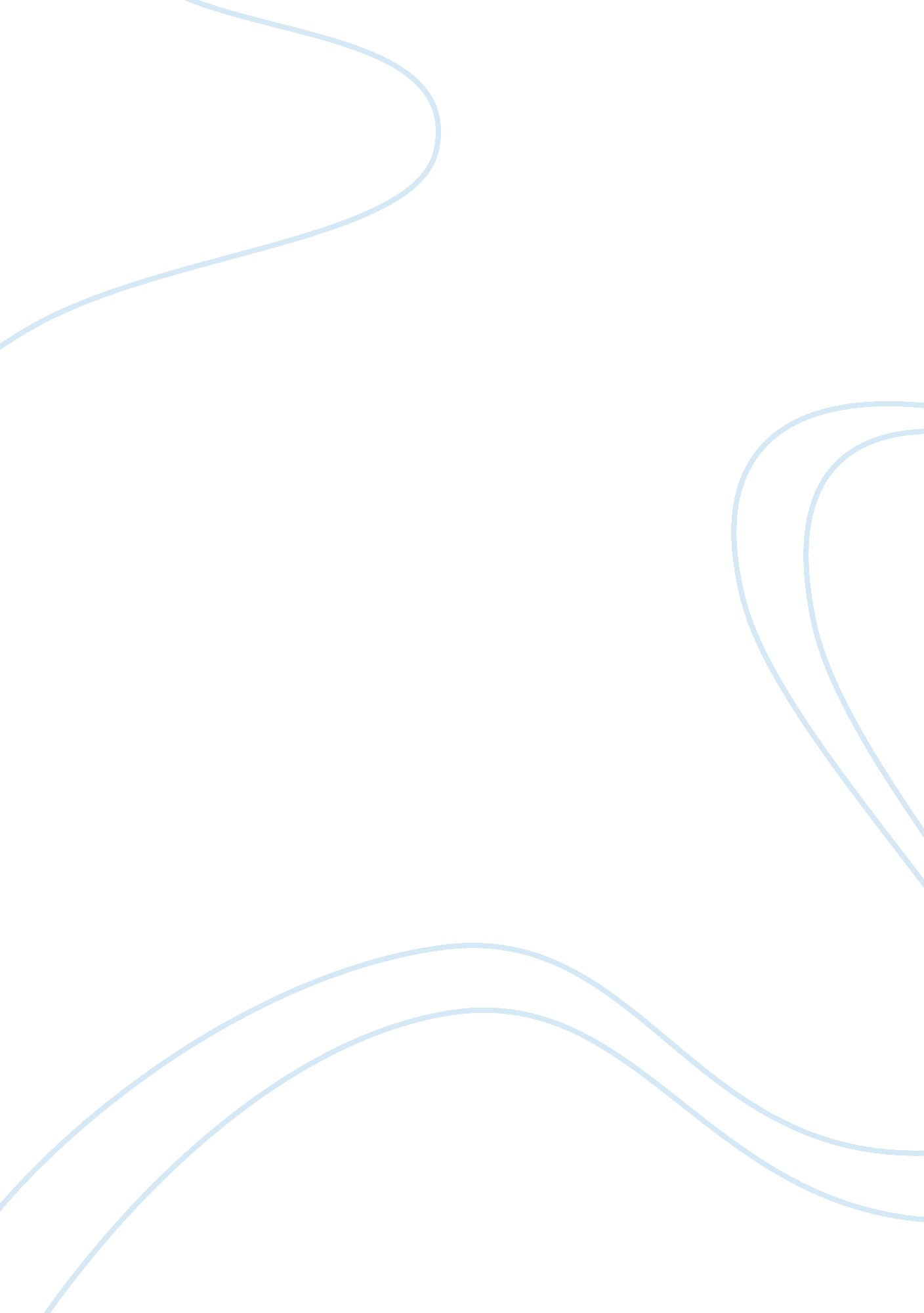 Hotel rwanda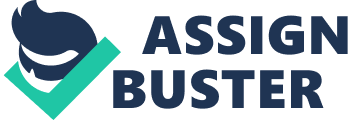 Hotel Rwanda – A Critique What seems to be accurate in the film? What sources are you using toassess accuracy? What liberties does the film take with the past? Why? Is the film primarily entertainment, or is it really trying to work within the historical time period? How can you determine the film maker's intention? What, if any, current-day point is the film trying to make? In this film, it occurs that the events which took place as in the genocide, which did have a factual basis, were real and knowing the political and economic conditions of Rwanda at the time, or Africa in general, it would seem impossible to offer a critique that claims otherwise. How a variety of relations turned out between the needy Rwandans and the Whites or the western people in control also possesses a significant level of accuracy as assessed with respect to history which traditionally depicted racial discrimination, whether or not subtle, with an occasional mode of compassion or empathy and recognition for the black people. The apparently accurate emotions portrayed by the actors behind the characters of the oppressed Tutsis channel an amount of distinction apart from any fictitious attempt since the audience can readily engage as measured by the equivalent horrified reactions that manifest anxious imaginings with distressful feeling of helplessness. The director, T. George, might have felt the necessity to not disclose or point out the motivations behind the hostilities of the Hutu extremists for perhaps being such a complex portion able to divert the main objective of building up a one-man hero into the core. By clearly not revealing the truth that there were only two foreign journalists in Rwanda on stating “ lots of foreign press are arriving for the peace signing,” the film warrants as such that it gives viewers an impression of witnesses and interested parties at supporting the cause of P. Rusesabagina after the several traumatic incidences that could have, in reality, diminished his own heroic capacity. Liberties have also been expressed at showcasing a rather ironic situation of lack of acquiring spiritual means of seeking refuge while the Tutsis were regarded as Christians. This freedom may be due to an unmanageable conflict that might emerge with the leading cause of triumph, which has decisively been the Hotelier. Hotel Rwanda with its matters of facts may be claimed to receive fair treatment on the historical aspect yet T. George chose to grasp the viewer's attention to be drawn towards a perspective of change, of the remarkable attributes of a person who struggled with love, patience, and bribery to save some 1238 Tutsi refugees. One prominent association of the film to the relevant point of the present could be the crisis with the UN officials who, on becoming exhausted with political dealings and peace talks, have weakened and lost quite a huge deal of confidence at utilizing their force in this scenario where they had had great difficulty in negotiating and settling disputes between the two ethnic groups. As UN Sec. Gen Ban Ki-moon implied, at whatever cost, lessons from Rwanda ought not to be forgotten and the thought of a largely inhumane deed must be acted upon by prevention, patiently and sincerely keeping watch to combat every culminating possibility toward injustice at any degree (Lessons). Works Cited “ Resources on the 1994 Genocide in Rwanda: the Azaku “ Hutu Power” Genocide of Tutsis.” 2010. http://www. preventgenocide. org/edu/pastgenocides/rwanda/resources/. 02 Feb 2011. “ Lessons from Rwanda: The United Nations and the Prevention of Genocide.” 2007. http://www. un. org/preventgenocide/rwanda/. 03 Feb 2011. 